LIFE GROUPS
II Timóteo 1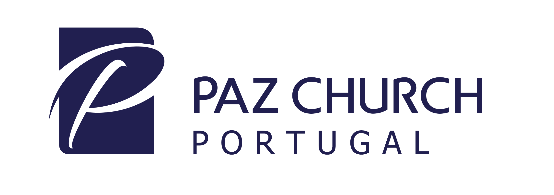 Pr. Aguinaldo PintoDomingo, 6 de Março Paulo estava preso em Roma e agora aguardava a data de sua morte. Esta foi a última carta que escreveu. Não sabemos se Timóteo a recebeu a tempo para vê-lo ainda com vida. Importante aprender com esta carta, as últimas palavras são sempre as mais importantes, não é mesmo?!No versículo 2 encontramos 3 desejos pelos quais Paulo desejava que enchesse a vida de Timóteo. Quais são? Serão também os nossos maiores desejos em oração?Qual o motivo de alegria de Paulo ao lembrar-se de Timóteo? (versículos 4,5) Será que outros podem dizer o mesmo acerca de nós?A ordem de Paulo é que reavive o dom de Deus que já havia nele…. Quais os sonhos, dons, ministérios que Deus te deu um dia, que tens vontade de ajudar na igreja, mas guardaste na gaveta até um dia …?Em vez de espirito de medo ou covardia, qual o espirito que há em nós? (versículo 7)Porque não nos importamos com o que os outros pensam ou dizem da nossa fé? (versículo 12)O que devemos manter e guardar no nosso viver? (versículos 13,14)Como que nós, como igreja, demonstramos que temos o mesmo coração que Onesífero? (versículos 16,17) 